ПРОГРАММА СЕМИНАРАПО ПРОЕКТУ «СЧАСТЬЕ ЖИТЬ»Исполнитель: АНО СОЦИАЛЬНЫХ ПРОЕКТОВ «ЖЕНЩИНЫ ЗА РАЗВИТИЕ»Партнер проекта: Министерство образования и науки РФ по Чеченской РеспубликеГрозный 2018Цель семинара: разработка концепции в подходе к работе над улучшением психического здоровья детей и подростков Чеченской республики.Основные задачи семинара:разработка анкеты для исследования актуальных проблем школьников;исследование фокус группы из числа подростков;определение основных и самых актуальных проблем детей и подростков;выработка рекомендаций и возможных вариантов решения проблем детей и подростков.Цель проекта: улучшение психического здоровья детей и подростков Чеченской РеспубликиОсновные задачи проекта:700 родителей получат элементарные знания психологии;80-ти семьям будет оказана психологическая помощь;Будет осуществляться работа по повышению квалификации 40 психологов и педагогов.Основные этапы деятельности для реализации цели и задач проектаЭкспериментальный: работа с экспериментальной группой из числа учеников и родителей;Образовательный: образовательные лекции для родителей;Терапевтический: индивидуальный прием психолога.Методический: разработка программы для групповой психотерапии; разработка курса повышения квалификации педагогов и психологов;Информационный: Разработка «Дорожной карты»;Исследовательский: работа с фокус группой.РАЗРАБОТКА КОМПЛЕКСНОЙ ПРОГРАММЫ ПСИХОТЕРАПИИ И ПСИХОКОРРЕКЦИИ СЕМЕЙНОЙ СРЕДЫ С УЧЕТОМ ЭТНИЧЕСКИХ ТРАДИЦИЙ И РЕЛИГИОЗНЫХ КАНОНОВСодержание программы, включает в себя роботу в реализации комплексной психодиагностики, психотерапии и психокоррекции всех участников.Комплекс психодиагностики включает в себя выявление уровня самооценки, личностной тревожности, уровня личностной агрессии и диагностики семейных взаимоотношений участников тренинга. Психодиагностические данные позволяют проследить динамику психоэмоционального состояния участников программы до начала участия в тренингах и по окончанию всего блока программы.Программа каждого тренинга включает в себя глобальную цель и подцели позволяющие достигнуть психотерапии и психокоррекции семейной среды,
с учетом этнических традиций и религиозных канонов.Целью 1 тренинга, является  знакомство, создание доверительной атмосферы в группе, а так же сплочение участников группы, построение их эффективного взаимодействия.Актуальность цели первого тренинга заключается в том, что нельзя достигнуть больших и сложных целей самостоятельно, время от времени все равно, необходимо обращаться к помощи другого человека. В сплоченной команде взаимная помощь - ключ к успеху. Без поддержки друг друга, будут достигнуты только небольшие цели, которые были поставлены каждым, но цель коллектива останется на первоначальном этапе.Сплоченность группового коллектива дает нам возможность «окунуться» в проблему, возможность увидеть, услышать, ощутить, возможность испытать, возможность стать одним коллективом, который чувствует, поддерживает и вдохновляет на новые действия и поступки. Только сплоченный групповой коллектив способен достичь главных задач цели тренинга.Признаками и критериями групповой сплоченности является: совместно организованная деятельность в направлении принятых целей; реализация потребностей участников тренинга, связанных с реализацией его задач; дружелюбное отношение в группе; симпатии участников друг к другу; конструктивных ожиданий от работы в тренинге; мотивация и активность каждого участника тренинга. При достижении перечисленных признаков, в группе будет создан комфортный микроклимат, а ее участники обретут уверенность и стремление работать в группе.Целью 2 тренинга, является осознание своего поведения в конфликтной ситуации, формирование умения конструктивно разрешать конфликтные ситуации возникающие в школе.Актуальность цели второго тренинга заключается в том, что человеческое общение, является одной из самой большой роскошью на свете. Общение людей - тонкий и сложный процесс. Каждый из нас учится этому всю жизнь, приобретая опыт часто за счет ошибок и разочарований. К сожалению, мы нередко попадаем в ситуации, определяемые как конфликтные. Они вносят напряжение в отношениях, лишают покоя и радости, не дают возможности полноценно жить. Чем меньше возникает конфликтов между личностями, том доверительнее и теплее будут их отношения.Целью 3 тренинга, является осознание своего поведения в собственной семье, формирование умения разрешать последствия конфликтных ситуаций в семье.Актуальность цели третьего тренинга заключается в актуализации семейных взаимоотношений. Семья является важнейшей ценностью в жизни каждого человека, живущего в современном обществе. По мимо социального статуса, каждый человек с момента появления на свет и на протяжении всей жизни обладает качеством характеризующим семейный статус и семейное состояние. Семья для ребенка – это условие, которое напрямую формирует его физическое, психическое, эмоциональное и интеллектуальное развитие. Для зрелой личности, семья и приставляет собой ресурс для удовлетворения различных потребностей личностной и социальной сферы. В зависимости от возрастной периодизации меняется статус личности в семье, эти переходные кризисы в некоторых неблагополучных обстоятельствах могут проходить деструктивно.Необходимо отметить, что проблема супружеских конфликтов была актуальна всегда, т.к. конфликты влияют не только на отношения между супругами, но и на воспитание детей и даже на общество в целом.Данная проблема близка нашему обществу по той причине, что между супружескими парами по разным причинам, часто случаются конфликты, что негативно влияет на детей. По этой причине данная тема была определена нами как особенно актуальная.Целью 4 тренинга, является в психотерапии семейных взаимоотношений в ситуации развода.Актуальность цели четвертого тренинга состоит в следующем: предшественниками развода всегда является неудовлетворенность супружеской пары своей семейной жизнью, которая проявляется в напряженных отношениях, систематических конфликтах, неисполнением одного или обоих супругов своих обязанностей и родительского долга, демонстрации неуважения супругов друг к другу.Такая неудовлетворённость семейной жизнью порождает в сознании стремление к изоляции, что как раз и проявляется в разводе. Такое желание не имеет ничего общего с уровнем образования, социального положения или материальным доходом.Отечественные и зарубежные исследователи психологии семьи и семейной психотерапии сходятся во мнении, что даже само слово «брак» для большинства вступивших в законные отношения людей, является равносильно клятве, обещанию в верности и преданности. Человеку в принципе свойственно очень болезненно переносить нарушение какой либо клятвы, а потому, нарушение клятвы в «браке» переживается супружеской парой более болезненно.Психологические последствия развода особенно деструктивно сказываются на психике в личностном развитии детей.Целью 5 тренинга, является личностный рост через коррекцию самооценки.Актуальность цели пятого тренинга. Несмотря на то, что проблема личностного роста рассматривалась такими учеными как А. Маслоу, К. Роджерс еще с 1967 годов, данная проблематика остается актуальной и важной по сегодняшний день для современной психологии. Анализ литературы отечественных и зарубежных психологов приводит к выводу о неоднозначности и многообразии в подходах к изучению проблемы личностного роста. Формирование личности в благоприятной семейной и социальной атмосфере влияет на развитие личности конструктивным образом. Однако, учитывая множество проблем связанных с формированием и развитием личности в современном обществе, возникает необходимость в систематической психологической поддержке и коррекции формирования и развития психо-социальной сферы человека. Для продуктивного и качественного развития личности, необходим выход из зоны комфорта, постановка конструктивной и достижимой цели и успешное выполнение поставленных для достижения цели задач.
Критерии личностного роста можно определить следующими утверждениями: новые интересы, наполняющие жизнь смыслом и дающие стимул жить;активизация словесно-логического вида мышления; умение анализировать свои чувства, понимать их и уметь прощать других;состояние уверенности в себе и свободы мыслей;решительность и ответственность;позитивное отношение к жизни, людям и самому себеЦелью 6 тренинга, является осознание настоящего, моделирование позитивного образа будущего.Актуальность цели шестого тренинга состоит в умении позитивно сформировать образ своего будущего, так как это почти всегда связанно с личностным развитие и психологической гармонией личности. В условиях сегодняшних социальных норм и требований, проблемы связанные с проектированием будущего находят пристальное внимание психологов-практиков. Вопросы самоопределения, выбора ценностных ориентиров, построения собственной жизни, психологического здоровья, здоровой позиции в обществе, является на сегодняшний день крайне актуальными, так как образ будущего, всегда связан с субъективными представлениями о жизни, жизненным опытом, и индивидуально-типологическими особенностями личности. В зависимости от того, какой жизненный путь прошел родитель, такую же модель будущего он осознанно или бессознательно прививает своему ребенку. Следует помнить, что та модель стратегии прививаемая ребенку родителем, чаще несет в себе эмоционально отрицательный фон. Так ка неблагополучное социальное существование разрушает адаптивную форму приспособления и позитивного отношения к будущему. Позитивный образ будущего позволяет личности сохранять эмоционально-положительное расположение духа, уверенность в себе и собственных силах, «излучать» положительную энергетику, что неизбежно приводит к конструктивной коммуникации не только с членами семьи но и в социальной сфере, а так же личному успеху. Программа данного тренинга направлена на формирование позитивного образа будущего как важного условия преодоления жизненных трудностей и возможности самореализации в семейной, социальной и личностной сферах.РЕЗУЛЬТАТЫ ПОЛУЧЕННЫЕ В ХОДЕ РЕАЛИЗАЦИИ ТРЕНИНГОВОЙ РАБОТЫ ПРОВЕДЕНЫЕ В ЭКСПЕРИМЕНТАЛЬНОЙ ГРУППЕ ИЗ ЧИСЛА РОДИТЕЛЕЙ И ДЕТЕЙВ результате психодиагностики, психотерапии и психокоррекции 40 человек из числа 20 родителей и 20 детей, были получены данные, требующие исследования и систематизации актуальных проблем учащихся, влияющих на их психическое развитие и школьную успеваемость.Выявленные актуальные проблемы учащихся, включают в себя следующие модули:Влияние системы образования на формирование личности школьника;Взаимоотношения педагог-ученик;Влияние деятельности школьного психолога на формирование личности учащегося;Влияние родителей на формирование личности школьника.СОСТАВЛЕННАЯ АНКЕТА-ОПРОСНИК ДЛЯ ШКОЛЬНИКОВ СОСТОИТ ИЗ 20 ВПОРОСОВ ВКЛЮЧАЮЩИХ В СЕБЯ ИССЛЕДОВАНИЕ ВСЕХ ЧЕТЫРЕХ МОДУЛЕЙI МОДУЛЬКак ты считаешь, школьникам интересно учиться в школе? Почему?Какие возможности перед школьниками открывает школа, а каких наоборот лишает?Если у тебя спросят, что такое права школьника и как он ими может пользоваться, что вы ответите? Если тебя попросят выразить свою гражданскую позицию, что ты скажешь?Как ты считаете, где прежде всего люди должны получать представления о религиозной культуре и религиозных ценностях?II МОДУЛЬ- Почему ученики какие то предметы любят больше, а какие то совсем не любят? - Как учитель может повлиять на развитие таланта ученика? - Какое влияние учитель оказывает на оценки, которые ученик получает на экзамене или контрольной? - Что является самым главным в общении ученика с учителем? - Какую помощь тебе может предоставить учитель, чтобы стать лучшим учеником в каком то из предметов? III МОДУЛЬКак ты думаешь, почему какие то ученики в школе более стеснительные (несмелые), а какие то очень смелые и уверенные в себе? Каким образом школьный психолог может влияет на то, как чувствует себя ученик физически и психологически? Каким образом школьный психолог может помочь ученику дружить с большинством одноклассников и ребят с параллельных классов? Каким образом школьный психолог может повлиять на то, чтобы ученику нравилось ходить в школу?Как школьный психолог может помочь школьнику избежать каких либо ссор и/или недопонимания с родителями?IV МОДУЛЬКак родители влияют на оценки школьника? Как родители влияют на то, чтобы школьник успевал делать домашнее задание, высыпаться, гулять и проводить досуг?Чем школьник может и/или должен заниматься в свободное от учебы время?Каким образом родители могут подготовить школьника к самостоятельной будущей жизни в Чеченском обществе?Чем родители могут помочь школьнику, чтобы психологически он чувствовал себя комфортно?РЕЗУЛЬТАТЫ АНКЕТ ПОЛУЧЕННЫХ С ПОМОЩЬЮ КОНТЕНТ-АНАЛИЗАI МОДУЛЬ:1) Учиться сложно, скучно.2) Образование; возможность поступить в учебные заведения; ЕГЭ не может лишить возможности учиться в ВУЗе.3) Право на образование, право голоса.4) Я не знаю; право принимать участие в выборах.5) Дома, в школе, в мечети.II МОДУЛЬ:Интерес-скука; доброта-злость; отношение учителя к ученику; понимание-не понимание урока.Похвала, помощь, поддержка, объективная оценка способностей ученика, вера в способности ученика.Дополнительная подготовительная работа до контрольной/экзамена; психологическая поддержка, одобрение.Доброта, уважение друг к другу, взаимопонимание, взаимодействие, качественное объяснение непонятного материала.Дополнительная помощь, поддержка, мотивация, проявление доброты.III МОДУЛЬ: Неадекватная самооценка; адаптация; неполная семья.Беседы, общение, выслушивание проблем; «Не знаю».Беседы, тренинги; «Не знаю».Раскрыть позитивную сторону обучения; «Не знаю».Объяснить взгляды другого, давать рекомендации; «Не знаю».IV МОДУЛЬ: Поддержка, помощь в выполнении Д/З.График дня, помощь, поддержка, на первый план Д/З, не  нагружать лишними делами.Спорт, развлечение, отдых, самосовершенствование, проведение времени с пользой.Прививать чеченскую культуру, обычаи, традиции, этикет в поведении, уважение к старшим.Поддержка, общение, забота всегда и во всем, воспитание нравственности, проявление любви, умение успокоить и создать комфорт.ВОЗРАСТНОЙ КРИЗИС 13-15 ЛЕТИ ИНДИВИДУАЛЬНО-ПСИХОЛОГИЧЕСКИЕ ОСОБЕННОСТИАмериканский исследователь Б. Дж. Кейси утверждает: уникальный характер подростка чрезвычайно адаптивен.Психология подростка проявляет себя изменчивостью настроения, вспышками гнева, капризами, неуемной жаждой приключений, риска, драйва. Однако, подросток, идущий на риск, не бездумно пренебрегает опасностью. Причина состоит в том, что в юном возрасте страх осознанно перебарывается жаждой выигрыша. Желание не оказаться лузером, является для тинейджера главным приоритетом.Психология подростка стимулируется его физиологией. Именно в этот период отмечается пик выработки нейрогормона, усиливающего стремление к успеху и общению с ровесниками. В этот период, подростку свойственно крайне сензитивно реагировать на все личностные и социальные взаимоотношения.Тезисное определение возрастного кризиса по всем 4 модулям, можно сформулировать следующим образом.I модуль, изучение отношения подростка к системе образования. Отношение к системе образования в подростковом возрасте крайне агрессивное и проявляется в высокой степени негативизма. В этот период происходит активное формирование Я-концепции подростка, поиск «себя». Ребенок проявляет враждебность, склонность к ссорам, нарушения дисциплины, испытывает внутреннее беспокойство и тотальное недовольство.II модуль, изучение отношений педагог-ученик.  В подростковом возрасте, педагог уже не является авторитетной фигурой, а напротив, в этом возрастном периоде школьник пытается самоутвердится среди сверстников за счет противостояния учителю, так как главными авторитетами, являются друзья. Необходимо понимать об особенностях подросткового возраста, где лень, это последствие повышенной утомляемости, а хамство и агрессия – попытки самоутвердиться и защитить себя, вызывающие элементы в стиле одежды – средство выражения своей уникальности, а нежелание учится вызвано разрывом между мечтами и действиями.III модуль направлен на изучение отношений школьного психолога и ученика. Психология в возрасте тинейджера, таит в себе много страхов. Страхи связаны в большинстве своем с высоким уровнем тревожности, а школьный психолог представляет собой взрослого, которому подвластно раскрытие личных «тайн» и переживаний тинейджера. Таким образом проявление подростком избегания, неуверенности, страха, проявления агрессии как компенсацию чувства тревоги в отношении деятельности школьного психолога, вполне оправдано.IV модуль направлен на изучение детско-родительских отношений в подростковом возрасте школьника. Отношения подростка с родителями в возрасте 13-15 лет, являются самыми сложными на протяжении всей возрастной периодизации. Психологическая связь и доверительные отношения  между подростком и родителем в период взросления первого, наиболее низки. Неизбежность конфликта поколений состоит в том, что желания ребенка и требования родителя сильно разняться в силу воспитания и социальных факторов. В такой ситуации подросток проявляет желание самоутверждения в глазах родителей, стремление доказать свой статус «взрослого», что проявляется в намеренном и полном, тотальном противостоянии воле родителей.  ПРЕДПОЛАГАЕМЫ ВАРИАНТЫ РЕШЕНИЯ ПРОБЛЕМОПРЕДЕЛЕННЫХ В РЕЗУЛЬТАТЕ ИССЛЕДОВАНИЯ В результате работы с экспериментальной и фокус группой, выявленными проблемами подростков, а так же с учетом их возрастного кризиса, в рамках проведенного семинара, представителями образования (Министерство образования и науки Чеченской республики, ЧИПКРО, педагоги, школьные психологи), родителями и сотрудниками АНО «Женщины за развитие», была разработана концепция рекомендаций, возможных вариантов решения проблем детей и подростков над улучшением их психического и физического здоровья.ВЛИЯНИЕ СИСТЕМЫ ОБРАЗОВАНИЯНА ФОРМИРОВАНИЕ ЛИЧНОСТИ ШКОЛЬНИКАГруппа участников семинара из числа представителей образования, родителей и сотрудников АНО «Женщины за развитие», разработала следующую концепцию: 1) мониторинг психологического здоровья детей и подростков, как способ своевременного выявления уязвимых зон; 2) мониторинг профилактики эмоционального выгорания и курортно-санаторное восстановление учителей средних образовательных учреждений; 3) введение в школах дополнительного образовательного модуля для воспитания гражданской позиции и просветительской деятельности в сфере прав школьника.Для конструктивного влияния системы образования на формирование личности школьника, необходимо создание позитивного психологического климата для всех участников образовательного процесса. Главным образом, необходимо заинтересовать учащихся в образовательном процессе, создать позитивный образ восприятия школы и школьного процесса. Для реализации создания позитивного образа, должны принимать участие представители министерства образования, директорат школы, педагоги, родители и ученики (в частности активисты). Необходимо воспитать у учащихся умение использовать свое время (тайм-менеджмент), для того, чтобы в жизни школьника было достаточно времени на все необходимые для развития личности сферы жизни. Также необходима организация детско-родительских мероприятий 	с участием школьного психолога. Для реализации совместных мероприятий лучше всего отдавать предпочтение мероприятиям, включающим в себя деятельность на природе (пикник, поход, совместная посадка овощей, цветов, деревьев и т.п.). Одной из важных сторон психического здоровья детей и подросток, является просветительская деятельность с родителями и учителями в области религии, педагогики и психологии, а так же дополнительно, их самообразование в этих вопросах. Обучение религиозным учениям школьников должно осуществляться в семье, в школе и в медресе, так как ребенок начиная с детских лет должен владеть основами религии в ее традиционных проявлениях, что будет способствовать развитию духовных и семейных ценностей. Внешняя супервизия школьных психологаов позволит повысить их профессиональный уровень, что поспособствует улучшению психологического климата среди детей и подростков. ВЗАИМООТНОШЕНИЯ ПЕДАГОГ-УЧЕНИКПо данному вопросу, группа участников семинара из числа представителей образования, родителей и сотрудников АНО «Женщины за развитие», разработала следующую концепцию: 1) психопрофилактика и психотерапия профессионального и эмоционального выгорания учителей; 2) ежегодная курортно-санаторная реабилитация учителей; 3) систематическая организация вне учебной совместной деятельности учителей, родителей и учащихся.Для улучшения взаимоотношений педагога и учеников, необходим возврат авторитетной позиции учителя. Акценты должны быть расставлены на форме соблюдения этикета как со стороны учеников так и со стороны учителя. Взаимоуважение учителя и учеников возможно с помощью опоры не только на современный этик но и использование культурных аспектов и религиозных заповедей. В таком контексте обе стороны коммуникации будут чувствовать на себе ответственность за соблюдение норм и правил общения.Учителю необходимо работать над своим имиджем и авторитетом не только в стенах школы, но и вне профессиональной деятельности, для того, чтобы представлять из себя авторитетную фигуру для ученика. Так же для достижения успеха в коммуникации с учениками и их успеваемости, учителю необходимо внедрять разнообразие в методику своей преподавательской деятельности, а также учитывать существующие индивидуальные психологические особенности (темперамент, характер, способности, семейные обстоятельства и т.д.) и индивидуальность восприятия учебного материала учащимися.Уважительное, искреннее и доброжелательное отношение учителя к ученику, объективное оценивание знаний учащегося (с использованием доступным вниманию ученика, стандартного критерия оценивания устного и письменного ответов), позволит завоевать авторитет высокой степени. Своевременная и открытая похвала успеха ученика, провокация здоровой конкуренции, будет способствовать высокой мотивации в успеваемости. ВЛИЯНИЕ ДЕЯТЕЛЬНОСТИ ШКОЛЬНОГО ПСИХОЛОГА НА ФОРМИРОВАНИЕ ЛИЧНОСТИ УЧАЩЕГОСЯДля улучшения деятельности школьного психолога в формировании личности школьника, группа участников семинара из числа представителей образования, родителей и сотрудников АНО «Женщины за развитие», предложила следующую концепцию: 1) организовывать проведение тренингов с привлечением педагогов, родителей и учеников; 2) привлекать учащихся в качестве волонтеров в деятельности школьного психолога (так как ученики способны наблюдать за учащимися как в учебном процессе так и вне его).Качественная работа школьного психолога подразумевает создание базы данных учащихся. Так, на этапе набора учащихся в 1 класс, школьному психологу необходимо завести личные карты на каждого поступившего ученика. В личной карте ученика должна документироваться информация содержащая сведения об индивидуальных психологических особенностях первоклассника (уровень психологической зрелости, психическое развития, уровень развития мышления, тип темперамента, тип восприятия учебной информации и т.д.). Ежегодно, при переходе ученика в следующий класс, психолог должен проводить психологическую диагностику и документировать результаты в карту. Такой подход позволит своевременно выявлять какие либо психологические, социальные, семейные проблемы.На основании полученных результатов диагностики школьным психологом, должна составляться психологическая «карта» класса. Школьному психологу необходимо ознакомить с психологической «картой» класса классного руководителя для того, чтобы последний учитывал особенности восприятия учащимися учебного материала и ознакомил с этими особенностями учителей-предметников. В свою очередь учителя-предметники, при составлении рабочей программы, должны учитывать психологические особенности восприятия класса в котором они будут преподавать свой предмет. Еще одним важным аспектом в работе школьного психолога, является мотивация родителей в посещении школы. Для реализации данной задачи, психологу необходимо создать в школе систему благодарности родителям. Приглашать родителей в школу, нужно не только для нужд школы, по причине связанной с неуспеваемостью или плохим поведением ученика, но и для того, чтобы отблагодарить, вручить грамоту или просто посетить концерт, организованный школьниками. Благодарить желательно за любую творческую, общественную или волонтерскую деятельность ученика как в школе, так и вне ее. Так как каждый специалист, для достижения профессионального роста и повышения квалификации нуждается в супервизии своей деятельности, школьному психологу необходимо получать консультацию коллег из других школ. Также для повышения своей профессиональной квалификации, школьному психологу необходимо создать собственную программу психологических тренингов в школе, направленную на работу с учителями, родителями и учащимися. ВЛИЯНИЕ РОДИТЕЛЕЙ НА ФОРМИРОВАНИЕ ЛИЧНОСТИ ШКОЛЬНИКАКак известно, самое стойкое влияние на детей, имеют именно родители. Именно родители закладывают социальный «фундамент» личности ребенка. Однако, есть ряд психологических причин и особенностей, которые родителям необходимо учитывать в воспитании ребенка. По данной проблематике, группа участников семинара из числа представителей образования, родителей и сотрудников АНО «Женщины за развитие», разработала следующую концепцию: общение с ребенком/подростком, общей сложностью около 35 минут (не за уроками или поручениями) в течении суток с точки зрения психологии, обеспечивает благополучие психологического здоровья и развития ребенка.Участие родителей в жизни ребенка во внеурочное от школьных забот время, обеспечивает созданию доверительных отношений между родителем и ребенком, а так же позволяет лучше узнать внутренний мир своего чада. К тому же те дети, у которых налажена близкая связь с родителями или одним из родителей, обеспечивает психологический комфорт личности ребенка, что напрямую влияет на его школьную успеваемость. Не зависимо от возраста, ребенок нуждается как в помощи в выполнении домашнего задания, так и в похвале, поощрении (поощрением не должен являться материальный стимул) за выполненное домашнее задание. Такой подход родителя будет являться мотивационной сферой для ученика, так как каждый раз выполняя домашнее задание, он будет ожидать ободрения, похвалы и поощрения от родителя. Световой день школьника чрезмерно насыщен и большая часть времени приходится на занятия учебной деятельностью в школе и за ее пределами. Ребенку трудно управлять своими желаниями и потому ему очень сложно организовывать свое время. В этом ему должны оказывать помощь родители. Для этого необходимо совместно с ребенком, с учетом его пожеланий, а также с учетом его физических и психологических особенностей составить режим дня где будет доступно отражен почасовой график его дел на каждый будний и выходной день. Это позволит привить ребенку дисциплину, навык распоряжения своим временем, что напрямую будет сказываться на его физическом и психическом здоровье.Каждый родитель должен помнить свою ответственность перед ребенком, так как родитель является первым авторитетным лицом для ребенка, а значит и примером для подражания. Подавая личный пример, родитель сумеет остаться в глазах ребенка главным авторитетом. Таким образом, взрослому не составит труда воспитать в подростке любовь и уважение к своей религии, культуре, традициям и обычаям.Важным аспектом детско-родительских отношений, является формирование самооценки. Родитель напрямую влияет на то, какой самооценкой будет обладать его ребенок. Ребенок должен чувствовать свою значимость в семье, любовь и уважение родителя несмотря на его успехи в школе или социальной жизни. Ребенок должен чувствовать, что при любых обстоятельствах у него есть опора, любящий и принимающий его взрослый. РЕКОМЕНДУЕМАЯ ЛИТЕРАТУРААгафонов А.Ю. Исследование Я-концепции учащихся подросткового возраста как средства качественной оценки образовательных систем: Автореф. дис. … канд. психол. наук. - Казань, 2000. - 18 с.Арпадьев Г. Психологические проблемы современных подростков в пространстве информационных технологий // Развитие личности. - 2000. - № 2.Девиантное поведение у детей и подростков: Метод. рек. / Сост. Дмитриева Т.Н. - Н.Новгород: НГПУ, 2000. - 26 с.Журавлев В.С. Почему агрессивны подростки // СоцИс. - 2001. - № 2.Зимелева З.А. Психологические условия возникновения и коррекции агрессивного поведения подростков: Автореф. дис. … канд. психол. наук. - М., 2002. - 21 с.Иванова Е.В. Стиль адаптации к новым условиям учебной деятельности (на материале исследования младших школьников и подростков): Автореф. дис. … канд. психол. наук. - Пермь, 2001. - 18 с.Ивченкова Н.П., Ефимова А.В. Установки подростков по отношению к началу половой жизни // Вопросы психологии. - 2001. - № 3.Кабаева В.М. Формирование осознанного отношения к собственному здоровью у подростков: Автореф. дис. … канд. психол. наук. - М., 2002. - 32 с.Косицина Н. Педагогические условия развития способности к самоопределению у старшеклассников // Развитие личности. - 2000. - № 1.Красниченко Е. Телефон доверия: (по материалам изучения звонков от подростков, поступивших по "телефону доверия" в г. Ростове-на-Дону в 1993 г. ) // Воспитание школьников. - 1995. - № 2.Львова С.В. Представления учителей разных уровней продуктивности о подростках: Автореф. дис. … канд. психол. наук. - Шуя, 2001. - 21 с.Мухина В., Проценко Л. Развитие личности подростка в условиях социально-психологических инициаций во временных объединениях // Развитие личности. - 2001. - № 2.Мухина В.С. Инициации подростков во временных объединениях как условие личностного роста // Развитие личности - 2000.- № 1.Наш проблемный подросток: понять и договориться / Под ред. Л.А. Регуш. - СПб., 2001.Подросток и семья: Хрестоматия / Сост. Райгородский Д.Я. - Самара: БАХРАХ, 2002. - 656 с.Поливанова К.Н. Психология возрастных кризисов - М.: Академия, 2000. - 184 с.Прихожан А.М. Тревожность у детей и подростков: психологическая природа и возрастная динамика. - М.; Воронеж: МОДЭК, 2000. - 303 с.Развитие национальной, этнолингвистической и религиозной идентичности у детей и подростков / Под ред. М. Барретта и др. - М.: Изд-во Ин-та психологии РАН, 2001. - 196 с.Райс Ф. Психология подросткового и юношеского возраста. - СПб.: Питер, 2000. - 624 с.Свистунова Е.В. Особенности Я-концепции подростков с нарушением поведения: Автореф. дис. … канд. психол. наук. - М., 2002. - 23 с.Селиванова З.К. Смысложизненные ориентации подростков // СоцИс.- 2001.- № 2.Смирнова Е.О., Хузеева Г.Р. Психологические особенности агрессивных детей // Вопросы психического здоровья детей и подростков (Научно-практический журнал психиатрии, психологии, психотерапии и смежных дисциплин). - 2001. - N 1. - С. 27-32.Хвостов А. Онтогенез морального сознания: от подростка до студенческой молодежи // Развитие личности. - 2001. - № 1.Шильштейн Е.С. Особенности презентации Я в подростковом возрасте // Вопросы психологии. - 2000. - № 2.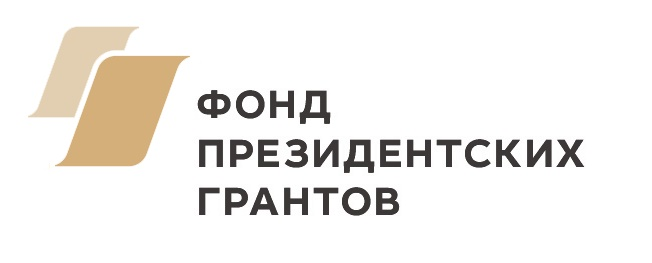 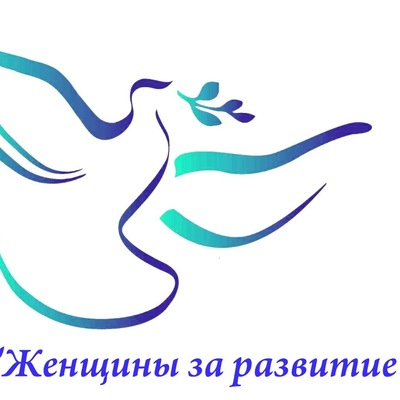 